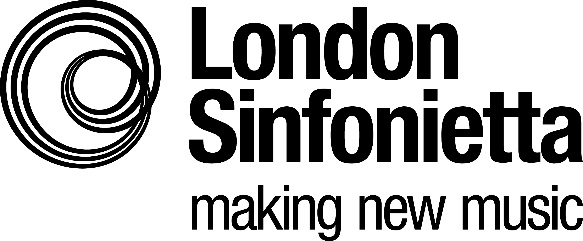 London Sinfonietta Academy Equality and Diversity Monitoring Form	The London Sinfonietta is committed to a policy of equality of opportunity in its employment practices. Applications from individuals are encouraged regardless of age, disability, sex, gender reassignment, sexual orientation, pregnancy and maternity, race, religion or belief and marriage and civil partnerships.   Completion of this form is not mandatory however we ask all those applying for positions with the London Sinfonietta to answer the following questions to help us monitor the range of applicants and provide statistical information. The information you provide will be used to analyse applications and help us evaluate our success in meeting the aims of our recruitment policies.  The form will not be retained with your application or be available to the selection panel to be used as part of the selection process. Please return the completed form to:How did you find out about the position?GenderFemale  	Male 		Non-binary  	Prefer not to say Do you identify as a gender other than that assumed at birth?Yes 		No 		Prefer not to say Sexual orientationBisexual 		Gay man 		Gay woman/Lesbian Heterosexual/Straight 		Prefer not to say Age range18-21 	22-24 		25-26        	  Prefer not to say EthnicityWhiteBritish 	Irish 		Gypsy or Irish Traveller  	Any other White background:  Mixed White and Black Caribbean  	White and Black African        White and Asian 	Any other Mixed background:  Asian or Asian BritishIndian  	Pakistani 	Bangladeshi 		Chinese Any other Asian background:  Black / Black BritishAfrican  		Caribbean 		Any other Black background:  OtherArab  	Any other ethnic group 		Prefer not to say Disability Do you identify as a deaf or disabled person, or have a long-term health condition?Yes 			No 		Prefer not to say You’re disabled under the Equality Act 2010 if you have a physical or mental impairment that has a ‘substantial’ and ‘long-term’ negative effect on your ability to do normal daily activities. If you wish to give further information please specify details in the box provided. Please also inform the Participation & Learning Officer should you have access needs.London SinfoniettaKings Place90 York WayLondon  N1 9AGTel:  +44 (0)20 7239 9340Fax: +44 (0)20 7239 9369 E-mail: academy@londonsinfonietta.org.ukwww.londonsinfonietta.org.ukInstrumental teacher Music College/University  Seeing a poster/flyer Receiving an email about it London Sinfonietta Website  Word of mouth Receiving an email about it London Sinfonietta Website  Word of mouth Other 	Other (please give details):Other: